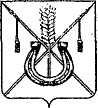 АДМИНИСТРАЦИЯ КОРЕНОВСКОГО ГОРОДСКОГО ПОСЕЛЕНИЯ КОРЕНОВСКОГО РАЙОНАПОСТАНОВЛЕНИЕот 07.11.2023 	   		                                     			  № 1407г. Кореновск О проекте решения Совета Кореновского городского поселения Кореновского района «Об утверждении прогнозасоциально-экономического развития Кореновского городскогопоселения Кореновского района на 2024 год и плановыйпериод 2025 и 2026 годов»В соответствии с решением Совета Кореновского городского поселения Кореновского района от 22 апреля 2014 года № 426 «Об утверждении Положения «О порядке внесения проектов нормативных правовых актов в Совет Кореновского городского поселения», администрация Кореновского городского поселения Кореновского района п о с т а н о в л я е т:1. Согласиться с проектом решения Совета Кореновского городского поселения Кореновского района «Об утверждении прогноза социально-экономического развития Кореновского городского поселения Кореновского района на 2024 год и плановый период 2025 и 2026 годов». 2. Направить проект решения «Об утверждении прогноза социально-экономического развития Кореновского городского поселения Кореновского района на 2024 год и плановый период 2025 и 2026 годов» в Совет Кореновского городского поселения Кореновского района для рассмотрения в установленном порядке (прилагается).3. Назначить представителем главы Кореновского городского поселения Кореновского района при обсуждении данного проекта решения в Совете Кореновского городского поселения начальника финансово-экономического отдела администрации Кореновского городского поселения С.И. Пономаренко.4. Общему отделу администрации Кореновского городского поселения Кореновского района (Козыренко) обеспечить размещение настоящего постановления на официальном сайте администрации Кореновского городского поселения Кореновского района в информационно-телекоммуникационной сети «Интернет».5. Постановление вступает в силу со дня его подписания.ГлаваКореновского городского поселенияКореновского района						                     М.О. ШутылевПРОЕКТ РЕШЕНИЯСовета Кореновского городского поселения Кореновского районаот ____________   					                                       № ___                                                            г. Кореновск Об утверждении прогноза социально-экономического развития Кореновского городского поселения Кореновского района на 2024 год и плановый период 2025 и 2026 годовВ соответствии с пунктом 2 статьи 173 Бюджетного кодекса Российской Федерации, Федеральным законом от 06 октября 2003 года №131- ФЗ «Об общих принципах организации местного самоуправления в Российской Федерации», Решением Совета Кореновского городского поселения Кореновского от 29 марта 2023 года №376 «Об утверждении Положения о бюджетном процессе в Кореновском городском поселении Кореновского района», Совет Кореновского городского поселения Кореновского района              р е ш и л:1. Утвердить прогноз социально-экономического развития Кореновского городского поселения Кореновского района на 2024 год и плановый период 2025 и 2026 годов (прилагается).2. Настоящее решение подлежит официальному опубликованию и размещению на официальном сайте администрации Кореновского городского поселения Кореновского района в информационно-телекоммуникационной сети «Интернет».3. Контроль за выполнением настоящего решения возложить на постоянную комиссию по бюджету и финансам Совета Кореновского городского поселения Кореновского района (Артюшенко).4. Решение вступает в силу после его опубликования.ПРОЕКТ ПРОГНОЗА социально-экономического развития Кореновского городского поселения Кореновского района на 2024 год и плановый период 2025 и 2026 годовНачальник финансово-экономического отдела администрации Кореновского городского поселения Кореновского района										                                  С.И. ПономаренкоПРИЛОЖЕНИЕк постановлению	администрацииКореновского городского поселенияКореновского районаот 07.11.2023 № 1407ГлаваКореновского городского поселенияКореновского района					         М.О. ШутылевПредседатель Совета Кореновского городского поселения Кореновского района                                     Е.Д. ДелянидиПРИЛОЖЕНИЕк решению СоветаКореновского городского поселения Кореновского районаот _______________ № _____Показатель, единица измерения2022 год2023 год2023 г. в % к2022 г.2024 годпрогноз2024 г. в % к2023 г.2025 годпрогноз2025 г. в % к2024 г.2026 годпрогноз2026 г.в % к2025 г.Показатель, единица измеренияотчетоценка2023 г. в % к2022 г.2024 годпрогноз2024 г. в % к2023 г.2025 годпрогноз2025 г. в % к2024 г.2026 годпрогноз2026 г.в % к2025 г.Среднегодовая численность постоянного населения – всего, тыс. чел.43,63043,20599,043,205100,043,205100,043,205100,0Численность занятых в экономике, чел.23085,023860,0103,424315,0101,924880,0102,325028,0100,6Численность зарегистрированных безработных, человек303,0305,0100,7310,0101,6310,0100,0315,0101,6Уровень регистрируемой безработицы, в % к численности трудоспособного населения в трудоспособном возрасте0,50,5100,00,5100,00,5100,00,5100,0Фонд оплаты труда, млн. руб.5450,45943,6109,06228,0104,76530,4104,96856,9105,0Прибыль прибыльных предприятий по крупным и средним предприятиям, млн.рублей2573,92661,9103,42822,3106,02984,4105,73184,7106,7Убыток по всем видам деятельности по крупным и средним предприятиям, млн.рублей260,4191,473,5143,875,1108,175,299,592,0Промышленное производство (объем отгруженной продукции) крупным и средним предприятиям), млн. руб.26116,227146,5103,928325,8104,329713,4104,931228,8105,1Производство основных видов промышленной продукции в натуральном выражении Консервы молочные, тыс.туб.75,678,2103,480,0102,380,0100,080,0100,0Масло животное, тонн3257,02710,083,22710,0100,02710,0100,02710,0100,0Численность поголовья сельскохозяйственных животных  Крупный рогатый скот, голов4181,04223,0100,84240,0100,44291,0101,24312,0100,5из общего поголовья крупного рогатого скота — коровы, голов1445,01460,0102,71476,0101,11498,0101,51508,0100,7Свиньи, голов 6083,06266,0103,06291,0100,46322,0100,56347,0100,4Оборот розничной торговли, млн. руб.6259,66952,0111,17556,3108,78151,5107,98734,0107,1Оборот общественного питания, млн. руб.64,868,3105,471,9105,376,4106,377,9101,9Общий объем предоставляемых услуг курортно-туристическим комплексом - всего (с учетом объемов малых организаций и физических лиц), млн.рублей14,715,9108,216,0100,616,0100,016,0100,0Выпуск товаров и услуг предприятий транспорта по кругу крупных и средних, всего, млн.руб. 54,254,4100,452,095,655,6106,956,0100,7Объем инвестиций в основной капитал за счет всех источников финансирования, млн. руб.2460,52736,3111,22924,8106,93161,2108,13224,5102,0Социальная сфераЧисленность детей в дошкольных образовательных учреждениях, человек1889,01930,0102,21933,0100,21940,0100,41940,0100,0Численность учащихся в учреждениях:общеобразовательных, тыс. чел.5,5955,725102,35,776100,95,834101,05,893101,0Обеспеченность населения учреждениями социально-культурной сферы:амбулаторно-поликлиническими учреждениями, посещений в смену на 1,0 тыс. населения 19,1719,17100,019,18100,119,49101,619,298,5врачами, чел. на 1,0 тыс. населения2,732,92107,03,07105,13,22104,93,33103,4средним медицинским персоналом, чел. на 1,0 тыс. населения6,686,8101,86,92101,87,02101,47,14101,7Обеспеченность спортивными сооружениями, кв.м. на 1 тыс. населения1219,01298,0106,41354,0104,31411,0104,21476,0104,6Удельный вес населения, занимающегося спортом, %52,255,4106,156,3101,657,7102,558,9102,1Инфраструктурная обеспеченность населенияПротяженность освещенных улиц, км.88,088,0100,090,0102,392,0102,294,0102,2Протяженность водопроводных сетей, км.221,0221,0100,0221,0100,0221,0100,0221,0100,0Протяженность канализационных сетей, км.36,136,1100,036,1100,036,1100,036,1100,0Протяженность автомобильных дорог местного значения, км.227,9228,8100,4228,8100,0228,8100,0228,8100,0в том числе с твердым покрытием223,7223,7100,0223,7100,0223,7100,0223,7100,0Окружающая средаСтепень загрязнения атмосферного воздуха (уровень превышения предельно допустимой концентрации вредных веществ в воздухе), %--